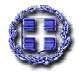 ΠΑΡΑΡΤΗΜΑ ΙΙΙ - ΥΠΟΔΕΙΓΜΑ ΦΥΛΛΟΥ ΣΥΜΜΟΡΦΩΣΗΣΦΥΛΛΟ ΣΥΜΜΟΡΦΩΣΗΣ ΠΡΟΜΗΘΕΙΑ ΠΥΡΟΣΒΕΣΤΙΚΟΥ ΟΧΗΜΑΤΟΣ ΠΥΡΟΠΡΟΣΤΑΣΙΑΣΣΗΜΕΙΩΣΗ: Ο προσφέρων θα υποβάλλει συμπληρωμένο και ψηφιακά υπογεγραμμένο το παραπάνω φύλλο συμμόρφωσης, οι παράγραφοι του οποίου αντιστοιχούν στις αντίστοιχες τεχνικές προδιαγραφές της υπ’ αριθμό 33/2019 Μελέτης.ΗΜΕΡΟΜΗΝΙΑΥΠΟΓΡΑΦΗ/ΣΦΡΑΓΙΔΑΑ/ΑΠΕΡΙΓΡΑΦΗΑΠΑΙΤΗΣΗΑΠΑΝΤΗΣΗΠΑΡΑΤΗΡΗΣΕΙΣ1Σκοπός(όπως αναλυτικά ορίζονται στην προσαρτημένη στη διακήρυξη μελέτη)ΝΑΙ2Προορισμός(όπως αναλυτικά ορίζονται στην προσαρτημένη στη διακήρυξη μελέτη)ΝΑΙ3Χρόνος παράδοσης(όπως αναλυτικά ορίζονται στην προσαρτημένη στη διακήρυξη μελέτη)ΝΑΙ4Γενικά χαρακτηριστικά(όπως αναλυτικά ορίζονται στην προσαρτημένη στη διακήρυξη μελέτη)ΝΑΙ5Τεχνικά χαρακτηριστικά οχήματος φορέα(όπως αναλυτικά ορίζονται στην προσαρτημένη στη διακήρυξη μελέτη)ΝΑΙ6Τεχνικά χαρακτηριστικά υπερκατασκευής πυρόσβεσης(όπως αναλυτικά ορίζονται στην προσαρτημένη στη διακήρυξη μελέτη)ΝΑΙ7Εγγύηση καλής λειτουργίας(όπως αναλυτικά ορίζονται στην προσαρτημένη στη διακήρυξη μελέτη)ΝΑΙ8Συντήρηση – ανταλλακτικά(όπως αναλυτικά ορίζονται στην προσαρτημένη στη διακήρυξη μελέτη)ΝΑΙ9Μεταφορά τεχνογνωσίας (εκπαίδευση - έντυπα)(όπως αναλυτικά ορίζονται στην προσαρτημένη στη διακήρυξη μελέτη)ΝΑΙ10Τεκμηρίωση προσφοράς με επίσημα στοιχεία του κατασκευαστήΝΑΙ11Τρόπος παράδοσης(όπως αναλυτικά ορίζονται στην προσαρτημένη στη διακήρυξη μελέτη)ΝΑΙ12Επίδειξη υπερκατασκευής (εφόσον ζητηθεί από την Αναθέτουσα Αρχή)(όπως αναλυτικά ορίζονται στην προσαρτημένη στη διακήρυξη μελέτη)ΝΑΙ